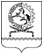 ФИНАНСОВЫЙ ОТДЕЛ АДМИНИСТРАЦИИ ОРЛОВСКОГО РАЙОНАПРИКАЗ № 53от 19.12.2023	                                                                                  п.ОрловскийО внесении изменений в приказ финансового отдела Администрации Орловского района от 01.08.2013 № 26В целях совершенствования Порядка составления и ведения сводной бюджетной росписи бюджета Орловского района и бюджетных росписей главных распорядителей средств бюджета Орловского района (главных администраторов источников         финансирования         дефицита         бюджета Орловского района) п р и к а з ы в а ю:        1. Внести в   приказ финансового отдела Администрации Орловского района от 01.08.2013 № 26 «Об утверждении Порядка составления и ведения сводной  бюджетной росписи бюджета  Орловского района и бюджетных росписей главных распорядителей средств бюджета  Орловского района (главных администраторов источников финансирования дефицита бюджета Орловского района)» изменения согласно приложению.              2.Настоящий приказ вступает в силу со дня его подписания.          3.Контроль за исполнением настоящего приказа оставляю за собой.  Заведующий финансовым отделомАдминистрации Орловского района            			Е.А.ЛячинаПриложениек приказу финансового отделаАдминистрации Орловского районаот 19.12.2023 №53ИЗМЕНЕНИЯ,вносимые в приказ финансового отдела Администрации Орловского района от 01.08.2013 № 26 «Об утверждении Порядка составления и ведения сводной бюджетной росписи бюджета Орловского района и бюджетных росписей главных распорядителей средств  бюджета Орловского района (главных администраторов источников финансирования дефицита бюджета Орловского района)»В приложении:В разделе 1:Пункт 1 изложить в редакции: «1. Сводная роспись составляется финансовым отделом Администрации Орловского района (далее – финансовый отдел) в соответствии с Решением о бюджете Орловского района по форме, согласно приложению № 1 к настоящему Порядку.Сводная роспись составляется и ведется в рублях с округлением до сотен.Сводная роспись включает:бюджетные ассигнования по расходам бюджета Орловского района по главным распорядителям, разделам, подразделам, целевым статьям (муниципальным  программам Орловского района и непрограммным направлениям деятельности), группам, подгруппам, элементам видов расходов;лимиты бюджетных обязательств бюджета Орловского района по главным распорядителям, разделам, подразделам, целевым статьям (муниципальным  программам Орловского района и непрограммным направлениям деятельности),  группам, подгруппам и элементам видов расходов;бюджетные ассигнования по источникам финансирования дефицита бюджета Орловского района в разрезе кодов классификации источников финансирования дефицита бюджета Орловского района, кроме операций по управлению остатками средств на едином счете бюджета Орловского района.Лимиты бюджетных обязательств не утверждаются по: расходам на исполнение публичных нормативных обязательств;бюджетным ассигнованиям, зарезервированным в составе Решения о бюджете Орловского района (вид расходов классификации расходов бюджетов 870 «Резервные средства»), до принятия решения об их распределении на выполнение расходных обязательств;условно утвержденным расходам.Составление и ведение сводной росписи осуществляется сектором по бюджету финансового  отдела с использованием «Единой автоматизированной системы управления общественными финансами в Ростовской области» (далее – ЕАС УОФ).В случае если главным распорядителем (главным администратором источников) является финансовый отдел, формирование электронных документов, указанных в подпунктах 2.1, 3.1.1, 3.2.1 настоящего Порядка, осуществляют:в части расходов на содержание аппарата финансового отдела – сектором по бюджету, сформированной сектором учета и отчетности;               в части межбюджетных трансфертов бюджетам сельских поселений и источников финансирования дефицита бюджета Орловского района (бюджетные кредиты бюджетам сельских поселений) – сектором по бюджету;  в части уменьшения средств резервного фонда и иным образом зарезервированных в составе бюджетных ассигнований – сектором по бюджету финансового отдела; в части расходов на обслуживание муниципального долга Орловского района и источников финансирования дефицита бюджета Орловского района – сектором доходов финансового отдела.».Абзацы двадцать четвертый – двадцать шестой подпункта 3.2пункта 3 изложить в редакции: «по коду 330 –в части бюджетного кредита на финансовое обеспечение инфраструктурных проектов и специального казначейского кредита –  Протокол заседания Президиума (штаба) Правительственной комиссии по региональному развитию в Российской Федерации, правовые акты Правительства Ростовской области об утверждении детализированного перечня мероприятий, реализуемых за счет указанных кредитов, и (или) соглашение о реализации инфраструктурных проектов и мероприятий;в части бюджетного кредита на пополнение остатка средств на едином счете бюджета Орловского района, предоставляемого в целях опережающего финансового обеспечения расходных обязательств муниципального образования, принимаемых в целях реализации мероприятий, обеспечивающих достижение целей, показателей и результатов муниципальных программ Российской Федерации, федеральных проектов, входящих в состав национальных проектов (программ), комплексного плана модернизации и расширения магистральной инфраструктуры, на софинансирование которых в 2024 году из областного бюджета предоставляются межбюджетные трансферты в целях строительства, реконструкции, капитального ремонта и ремонта объектов муниципальной собственности, приобретения объектов недвижимого имущества в муниципальную собственность – Перечень объектов (мероприятий), утвержденный Президиумом (штаба) Правительственной комиссии по региональному развитию в Российской Федерации, правовой акт Правительства Ростовской области об утверждении перечня объектов (мероприятий) и о перераспределении бюджетных ассигнований, в случае предоставления указанных кредитов;»Пункт 4 раздела 2 изложить в редакции:	«4. Бюджетные росписи составляются главными распорядителями (главными администраторами источников) (далее – бюджетные росписи) в соответствии с бюджетными ассигнованиями и лимитами бюджетных обязательств, утвержденными сводной росписью, в течение 3 рабочих дней со дня получения показателей сводной росписи по форме, согласно приложению №   5   к  настоящему   Порядку,   и   утверждаются   руководителем   главногораспорядителя (главного администратора источников).Бюджетная роспись главного распорядителя включает:бюджетные ассигнования по расходам бюджета Орловского района по разделам, подразделам, целевым статьям (муниципальным программам Орловского района и непрограммным направлениям деятельности), группам и подгруппам, элементам видов расходов;лимиты бюджетных обязательств бюджета Орловского района по разделам, подразделам, целевым статьям (муниципальным программам Орловского района и непрограммным направлениям деятельности) и группам, подгруппам и  элементам видов расходов;бюджетные ассигнования по источникам финансирования дефицита бюджета Орловского района в разрезе кодов классификации источников финансирования дефицита бюджета Орловского района, кроме операций по управлению остатками средств на едином счете бюджета Орловского района.Лимиты бюджетных обязательств не утверждаются по: расходам на исполнение публичных нормативных обязательств;бюджетным ассигнованиям, зарезервированным в составе Решения о бюджете Орловского района (вид расходов классификации расходов бюджетов 870 «Резервные средства»), до принятия решения об их распределении на выполнение расходных обязательств;условно утвержденным расходам.По главному распорядителю – финансовому отделу бюджетная роспись составляется и ведется сектором учета и отчетности - бухгалтерией.Приложение № 3 к Порядку составления и ведения сводной бюджетной росписи бюджета Орловского района и бюджетных росписей главных распорядителей средств бюджета Орловского района (главных администраторов источников финансирования дефицита бюджета Орловского района) изложить в редакции:Справочно:в случае присвоения (изменения) показателям сводной бюджетной росписи расходов бюджета Орловского района кодов целей, дополнительных кодов, бюджетополучателей, изменения бланков расходов применяется код вида изменений 000 – Изменение дополнительных показателей, используемых при составлении и ведении сводной бюджетной росписи бюджета Орловского районаУменьшение бюджетных ассигнований, предусмотренных на исполнение публичных нормативных обязательств и обслуживание муниципального долга Орловского района, в целях увеличения иных бюджетных ассигнований осуществляется на основании внесения изменений в Решение о бюджете Орловского районаПрименяется в случае принятия Решения о бюджете на очередной финансовый год и плановый периодПоказатели сводной бюджетной росписи бюджета Орловского района могут быть изменены в пределах 100 процентов».“Приложение № 3 к Порядку“Приложение № 3 к ПорядкуКодВид измененийИзменения в сводную бюджетную роспись бюджета Орловского района на основании Решения о внесении изменений в Решение  о бюджете Орловского районаИзменения в сводную бюджетную роспись бюджета Орловского района на основании Решения о внесении изменений в Решение  о бюджете Орловского района010изменения, вносимые в случае принятия Решения о внесении изменений в Решение о бюджете Орловского районаИзменения в сводную бюджетную роспись бюджета Орловского района и лимиты бюджетных обязательств в ходе исполнения бюджета Орловского района (1)Изменения в сводную бюджетную роспись бюджета Орловского района и лимиты бюджетных обязательств в ходе исполнения бюджета Орловского района (1)020изменения, вносимые в случае перераспределения бюджетных ассигнований, предусмотренных для исполнения публичных нормативных обязательств030изменения, вносимые в случае изменения функций и полномочий главных распорядителей (распорядителей), получателей бюджетных средств, а также в связи с передачей муниципального имущества, изменением подведомственности распорядителей (получателей) бюджетных средств, централизацией закупок товаров, работ, услуг для обеспечения государственных (муниципальных) нужд в соответствии с частями 2 и 3 статьи 26 Федерального закона от 05.04.2013 № 44-ФЗ «О контрактной системе в сфере закупок товаров, работ, услуг для обеспечения государственных и муниципальных нужд» и при осуществлении исполнительно-распорядительными органами бюджетных полномочий, предусмотренных пунктом 5 статьи 154 Бюджетного кодекса Российской Федерации040изменения, вносимые в случае перераспределения бюджетных ассигнований на осуществление бюджетных инвестиций и предоставление субсидий на осуществление капитальных вложений в объекты муниципальной собственности (за исключением бюджетных ассигнований дорожного фонда) при изменении способа финансового обеспечения реализации капитальных вложений в указанный объект муниципальной собственности после внесения изменений в решения, указанные в пункте 2 статьи 782 и пункте 2 статьи 79 Бюджетного кодекса Российской Федерации, муниципальные контракты или соглашения о предоставлении субсидий на осуществление капитальных вложений, а также в целях подготовки обоснования инвестиций и проведения его технологического и ценового аудита, если подготовка обоснования инвестиций в соответствии с законодательством Российской Федерации является обязательной050изменения, вносимые в случае исполнения судебных актов, предусматривающих обращение взыскания на средства бюджета Орловского района и (или) предусматривающих перечисление этих средств в счет оплаты судебных издержек, увеличения подлежащих уплате казенным учреждением сумм налогов, сборов, пеней, штрафов, а также социальных выплат (за исключением выплат, отнесенных к публичным нормативным обязательствам), установленных законодательством Российской Федерации060изменения,	вносимые	в	случае	использования	(перераспределения)	средств резервного фонда Администрации Орловского района070изменения, вносимые в случае перераспределения бюджетных ассигнований, предоставляемых на конкурсной основе080изменения,	вносимые	в	случае	использования	(перераспределения) зарезервированных в составе утвержденных бюджетных ассигнований100изменения, вносимые в случае изменения типа (подведомственности) муниципальных учреждений и организационно-правовой формы муниципальных унитарных предприятий110изменения, вносимые в случае перераспределения бюджетных ассигнований между текущим финансовым годом и плановым периодом (2)170  изменения, вносимые в случае получения уведомления о предоставлении субсидий, субвенций, иных межбюджетных трансфертов, имеющих целевое назначение, и безвозмездных поступлений от физических и юридических лиц, сверх объемов, утвержденных сверх объемов, утвержденных Решением о бюджете Орловского района, а также в случае сокращения (возврата при отсутствии потребности) указанных межбюджетных трансфертов 190 изменения, вносимые в случае увеличения бюджетных ассигнований текущего финансового года на оплату заключенных муниципальных контрактов на поставку товаров, выполнение работ, оказание услуг, подлежавших в соответствии с условиями этих муниципальных контрактов оплате в отчетном финансовом году, в том числе на сумму неисполненного казначейского обеспечения обязательств, выданного в соответствии со статьей 24222 Бюджетного кодекса Российской Федерации, в объеме, не превышающем остатка не использованных на начало текущего финансового года бюджетных ассигнований на исполнение указанных государственных (муниципальных) контрактов в соответствии с требованиями бюджетного законодательства200 изменения, вносимые в случае увеличения бюджетных ассигнований текущего финансового года в соответствии с пунктами 1 – 2 части 2 статьи 401  Решения Собрания депутатов Орловского района №170 от 27.12.2018 в объеме остатков средств бюджета Орловского района на начало текущего финансового года, не превышающем разницы между остатками, образовавшимися в связи с неполным использованием бюджетных ассигнований в ходе исполнения бюджета Орловского района в отчетном финансовом году, и суммой увеличения бюджетных ассигнований, предусмотренных статьей 96 Бюджетного кодекса Российской Федерации230изменения, вносимые в случае перераспределения бюджетных ассигнований в связи с изменением и (или) уточнением бюджетной классификации Российской Федерации или в связи с необходимостью детализации целевой статьи расходов классификации расходов бюджета Орловского района240 изменения, вносимые в случае перераспределения бюджетных ассигнований между разделами, подразделами, целевыми статьями и видами расходов классификации расходов бюджета Орловского района в пределах общего объема бюджетных ассигнований, предусмотренных главному распорядителю средств бюджета Орловского района, на выполнение региональных проектов, направленных на реализацию федеральных проектов, входящих в состав национальных проектов, не противоречащее бюджетному законодательству 250 изменения, вносимые в случае перераспределения бюджетных ассигнований между разделами, подразделами, целевыми статьями и видами расходов классификации расходов бюджета Орловского района в пределах общего объема бюджетных ассигнований, предусмотренных главному распорядителю средств бюджета Орловского района, для софинансирования расходных обязательств в целях выполнения условий предоставления субсидий и иных межбюджетных трансфертов из областного бюджета, не противоречащее бюджетному законодательству260 перераспределение бюджетных ассигнований между разделами, подразделами, целевыми статьями, видами расходов классификации расходов бюджета Орловского района, в пределах общего объема бюджетных ассигнований, предусмотренных главному распорядителю средств бюджета Орловского района, финансовое обеспечение которых осуществляется за счет средств областного бюджета, не противоречащее бюджетному законодательству270 перераспределение бюджетных ассигнований между разделами, подразделами, целевыми статьями, видами расходов классификации расходов бюджета Орловского района в пределах общего объема бюджетных ассигнований по главному распорядителю средств бюджета Орловского района, предусмотренных на социальные выплаты гражданам, кроме публичных нормативных социальных выплат, в связи с экономией, сложившейся при исполнении бюджета Орловского района300изменения, вносимые в случае перераспределения бюджетных ассигнований между разделами, подразделами, целевыми статьями и видами расходов классификации расходов бюджета Орловского района в связи с невостребованностью средств бюджета Орловского района, в том числе экономией, сложившейся при осуществлении закупок товаров, работ, услуг для обеспечения государственных и муниципальных нужд, на пополнение резерва на финансовое обеспечение мероприятий, связанных с предотвращением влияния ухудшения экономической ситуации на развитие отраслей экономики, с профилактикой и устранением последствий распространения коронавирусной инфекции320изменения, вносимые в случае поступления дотаций из других бюджетов бюджетной системы Российской Федерации (заключения соглашения о предоставлении из областного бюджета бюджету Орловского района дотации), а также в случае сокращения (возврата при отсутствии потребности) указанных средств330изменения, вносимые в случае поступления из областного бюджета бюджетного кредита на финансовое обеспечение реализации инфраструктурных проектов, специального казначейского кредита, бюджетного кредита на пополнение остатка средств на едином счете бюджета Орловского района, а также в случае сокращения (возврата при отсутствии потребности) указанных средств340изменения, вносимые в случае перераспределения бюджетных ассигнований на финансовое обеспечение мероприятий, связанных с предотвращением влияния ухудшения геополитической и экономической ситуации на развитие отраслей           экономики350изменения, вносимые в случае перераспределения бюджетных ассигнований на цели, определенные высшим исполнительным органом субъекта Российской ФедерацииИзменения в лимиты бюджетных обязательств в ходе исполнения бюджета Орловского районаИзменения в лимиты бюджетных обязательств в ходе исполнения бюджета Орловского района160изменения,	вносимые	в	случае	перераспределения	лимитов	бюджетных обязательств по кодам элементов видов расходов, КОСГУ (3)